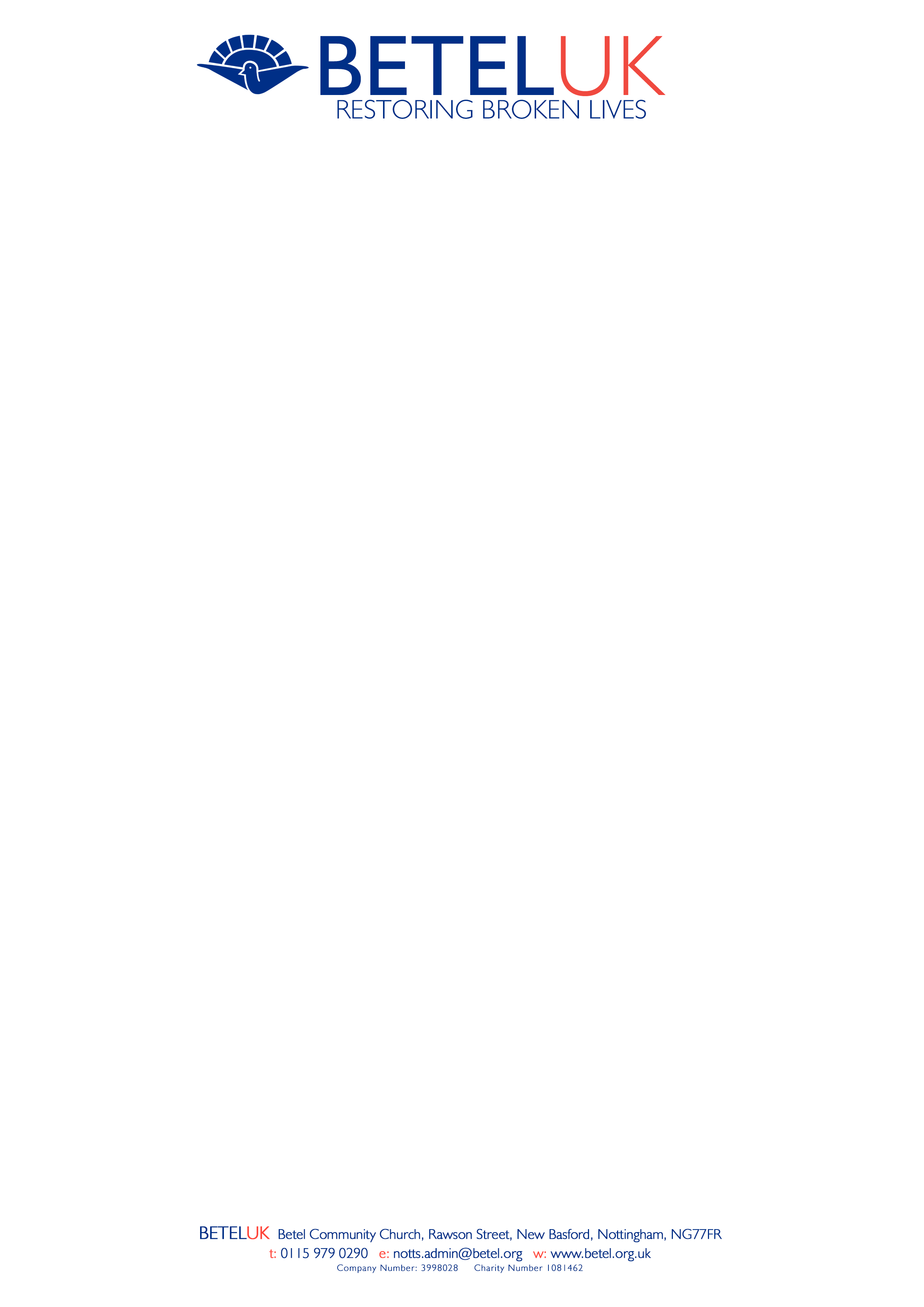 Between 1 – 7th May 2016, Mark Priestley will be doing a sponsored walk along Cleavland Way, North York Moors, walking the distance of 110 Miles.Please help Mark by donating whatever you can. Your donation will ensure that we can continue to provide a safe environment for men and woman in Nottingham. You can donate through the Virgin Money giving website; the link for our page is http://uk.virginmoneygiving/MarkPriestley1 or by filling out this sponsorship form.FULL NAMEPLEASE COMPLETE FOR GIFT AID PURPOSESPLEASE COMPLETE FOR GIFT AID PURPOSESPLEASE COMPLETE FOR GIFT AID PURPOSESSPONSOR AMOUNTPAIDFULL NAMEHOUSE NO/NAMEPOSTCODE (HOME ADDRESS ONLY)I AM A UK TAXPAYER (PLEASE TICK)SPONSOR AMOUNTPAIDFULL NAMEPLEASE COMPLETE FOR GIFT AID PURPOSESPLEASE COMPLETE FOR GIFT AID PURPOSESPLEASE COMPLETE FOR GIFT AID PURPOSESSPONSOR AMOUNTPAIDFULL NAMEHOUSE NO/NAMEPOSTCODE (HOME ADDRESS ONLY)I AM A UK TAXPAYER (PLEASE TICK)SPONSOR AMOUNTPAID